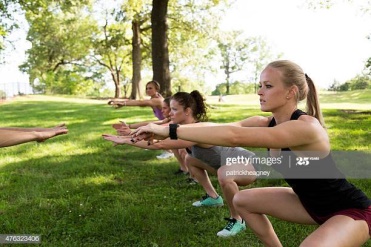 Bootcamp is een groepstraining die conditie- en krachtoefeningen combineert. Geschikt voor jong en oud en wordt bij ons gehouden in de buitenlucht.De trainingen worden verzorgd door een gecertificeerde instructeur.Via dit formulier (volledig ingevuld) wordt u lid van Angerlo Vooruit en schrijft u zich in voor de bootcamp trainingen die gehouden worden op:Woensdagavond 	van 20.00 - 21.00 uur enVrijdagmorgen 		van 09.00 - 10.00 uur.U kunt kiezen voor 1 training per week of 2 trainingen per week.Gegevens Bootcamp(st)er:Voornaam:		………………………..Voorletters:		………………………..Tussenvoegsels:	…………………………Achternaam:		…………………………………………..Straat/huisnummer:	…………………………………….    ……………Postcode/Plaats:	…………..  …….   …………………………….Telefoonnummer:	…………………………………….Mobiel:		……………………………….E-mailadres:		……………………………………………….Geboortedatum:	.. ..  - .. .. -  .. .. .. ..Trainingen per week	 	1    /    2  Betalingsmogelijkheden:0	1 training per week: 			€   20,- per maand0	2 trainingen per week:			€   25,- per maand0	1 training per week voor één jaar	€ 200,- 0	2 trainingen per week voor één jaar 	€ 250,- Wij verzoeken u de volgende formulieren toe te voegen bij de inschrijving:Machtigingsformulier automatische incasso;Toestemmingsverklaring in het kader van de AVG